INFORMACJAINFORMUJEMY MIESZKAŃCÓW ULICY PASTERNAK W SKALE ORAZ ULIC PRZYLEGŁYCH,ŻE OD DNIA 26.02.2024 r.,WYSTĄPIĄ UTRUDNIENIA W RUCHU DROGOWYM SPOWODOWANE  PRACAMI REMONTOWYMI NAWIERZCHNI.W związku z tym prosimy mieszkańców o przeparkowanie oraz nieparkowanie pojazdów w ciągu ulicy na czas prowadzenia prac. ZA UTRUDNIENIA W RUCHU PRZEPRASZAMYWykonawca robót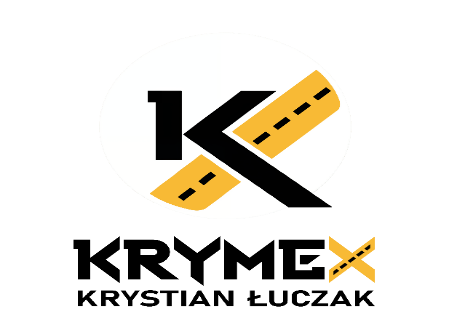 